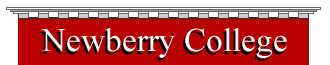 SCI 321: Methods of Teaching Secondary ScienceTerm: Spring 2011Analyze, interpret and implement teaching strategies that engage students in content areas. (PLO# 1,2,3)Analyze, interpret and implement the standards as published in the South Curriculum and in the national professional organization standards.Utilize appropriate an effective technology to enhance teaching and learning.Create lesson plans that fulfill all components of Newberry College lesson plan format at the proficient stage or above. (PLO#2) Evaluate textbooks currently used in public school instruction Develop an integrated unit plan focusing on active involvement of the student. (PLO #2)Increase teaching confidence by presenting lessons in front of peers and students in the field. (PLO #3)Demonstrate effective use of modifications and accommodations for diverse learners. PLO#3)Demonstrate knowledge of current research by reviewing reporting on current journal articles.Formulate an understanding of EEDA and how it pertains to being successful middle school teacher.Design effective formative and summative assessments. PLO #4)Develop and teach interdisciplinary lessons making curriculum connections.Implement science process skills and inquiry in planning and teaching.Present specific safety guidelines for teaching biology, chemistry, earth science, and/or physical science courses.Standards Alignment Chart EEDA AssignmentEEDA Scoring GuideSCI 321 FINAL UNIT PLANSelect an appropriate are of interest for a particular setting, special ability and grade level and prepare a thematic unit plan that covers a minimum of two weeks and gives a set of detailed lessons plans, including a copy of all the needed materials (instruction sheets, transparencies, posters, sample discussion tests and other assessment tools, etc). Your unit plan must cover at least nine 50 minute class periods .  You must complete 9 complete lesson plans to fit your unit.  The beginning of your plan needs to contain the information from the Unit Plan Overview Form.  Second, you need to answer the questions below in number order.  Some of the information will be repeated, but the format below allows you to go into more depth. Follow the ADEPT lesson plan formatYour Unit Plan needs a resource unit component.  A large variety of resource materials and activities should be included to provide an in-depth learning experience.  The activities should focus on the active involvement of the students.Description and Requirement of Supplements for the Resource UnitThe title page should include: Student’s nameName of unitGrade levelLength of time required to teachDateThe body of the unit should include:Support Systems (Choose   (3) from areas 1-6 below Magazines, pamphlets, etc.(Give titles of articles)- Minimum of two (2)Commercial Learning Materials (Give complete:  name, publishing company, and a brief description) – Minimum of two (2)Teacher-made Learning Materials (Give name and brief description or diagram and biographic information on the source of the idea) – Minimum of two (2)Audio-visual Resources (films, movies, videos, records, CD’s, etc.).  Include a variety of types.  Give bibliographic information on each.  Minimum of two (2)Computer Programs (Give name, company, and a brief description of the program) –Minimum of two (2)Bulletin Boards, Learning Centers (Giver a written description and/or include sketch.  Remember to focus on materials that require active student involvement. – Minimum of one (1)Resource Persons-Give te names and contact information for two people who could be a resource in science for your unit.Letter-Create a letter to parents and/or students introducing the unit and how they can be a part of the learning experience. Final Unit Plan and Resources Unit Scoring GuideUnit Plan Overview Form           35_____________Supplements:                        Number 1	     5______	        Number 2		A		40_____				B		15_____				C		20_____Lesson Plans (Lesson Plan Rubric will be provided	150_____Mechanics					 10______Total						 275_____Attention should be paid to fulfilling all requirements for each section.A   =	90-100		D+  =	66-69B+  =	86-89 		D    =	60-65B   =	80-85		F    =	0-59C+  = 	76-79C   =	70-75Course Essential Question:  How do we become effective High School Science teachers who employ best practices to help students learn?Course calendar: Course: SCI 321Professor:Ms. Carmella PowellCredits: Three Semester HoursOffice Hours:12:30-2:30 Tues. and Thurs..Classroom:SCM 302Office Phone:                          803-321-5376Class Meets:Tuesdays/Thursday from 8:00 to 9:15 amEmail:Carmella.Powell@Newberrry.edu Catalog Course Description: SCI 321. Methods of Teaching Secondary Science. (3)Practical training in the teaching of science on the secondary level. Emphasis will be on the current types and patterns of science programs that adhere to the National Science Education Standards for teachers and for grades 9-12. Topics will include discussion of teaching strategies, laboratory management, planning for instruction, demonstrations, and laboratory experiences involving inquiry. The use of technology in the classroom and laboratory will be emphasized. Various types of assessment as well as safety and health responsibility will be discussed. Three lecture hours per week.24 hours of field experience with a certified science teacher will be required.Required for teacher certification in the natural sciences.Does NOT satisfy Core Curriculum requirements for Natural Sciences and Mathematics.Offered at departmental discretionResearch Base:  The research method is centered on the idea of making science classrooms highly engaging learning environments.                             Writings and research that help to for the knowledge for teaching this class: Marzano, Robert: Classroom Instruction That WorksMarzano, Robert; The Art and Science of TeachingTate, Marcia; Worksheets Don’t Grow DendritesRequired Textbook: No required textbookSupplementary Materials:Tate, Marcia L. Worksheets Don’t grow Dendrites 2nd ed.; CorwinStrong, Richard; Silver, Harvey F.; Perini, Matthew J; Teaching What Matters; Association for Supervision and Curriculum DevelopmentKellough, Richard D.; Kellough, Noreen G.; Secondary School Teaching A Guide to Methods and Resources 3rd ed.; Prentice HallHyerle, David; Yeager, Chris Thinking Maps A Language for Learning; Thinking Maps IncorporatedTate, Marcia L.: Phillips, Warren G.; Science Worksheets Don’t Grow Dendrites; CorwinTovani, Cris I Read It, But I Don’t Get It ; Stenhouse PublishersTovani, Cris Do I Really Have to Teach Reading; Stenhouse Publishers  .		LiveText Account: All candidates must have a live text account. Some handouts with specific guidelines will be posted in Live Text.CACP: This is not a requirement for this course.Student Learning Outcomes:The student willLearning Outcomes
   The student will…Learning Outcomes
   The student will…Assessment(s)INTASCNCATENSTAADEPTConceptual Framework1Analyze, interpret and implement teaching strategies that engage students in content areasLesson plans that are proficient or above and scores on lessons taughtMultiple Instructional Strategies, PlanningPedagogical ContentKnowledge2c,3a,3b,5a,5c,5fInstructionBest Practice2Analyze, interpret and implement the standards as published in the South Curriculum and in the national professional organization standards.Scores of proficient or above on lesson plans.  Scores on lessons taughtPlanningPedagogical ContentKnowledge1g,6a, 6bPlanning, InstructionBest PracticeContent3Utilize appropriate an effective technology to enhance teaching and learning.Scores of proficient or above on lesson plans; a total of 85-100 points on power point presentationMultiple Instructional StrategiesPedagogical ContentKnowledge1c 3a,5d,Planning, instructionBest Practice4Create lesson plans that fulfill all components of Newberry College lesson plan format at the proficient stage or above.Scores of proficient or above on lesson on Newberry College lesson plan formatPlanningDiversity, Clinical Experiences5a,5c,6b,10cPlanning, InstructionBest PracticeContent5Evaluate textbooks currently used in public school instruction.40-50 points on textbook evaluation rubricReflective PracticePedagogical ContentKnowledge2cProfessionalismBest PracticeContent6Develop an integrated unit plan focusing on active involvement of the student.A score of 255-275 points on unit planPlanningPedagogical Content Knowledge5a,5b,5cPlanning, InstructionBest Practice Content7.  Increase teaching confidence by presenting lessons in front of peers and students in the field.60-75 points on group teaching; 85-100 points on field and teaching experienceReflective PracticePedagogical Content Knowledge, Clinical Experience2b,2cPlanning, InstructionBest Practice8.  Demonstrate effective use of modifications and accommodations for diverse learners.Field experience and teaching points 85-100Diverse LearnersDiversity, Clinical Experience5b,5cPlanning, InstructionDiversity, Ethics9.Demonstrate knowledge of current research by reviewing reporting on current journal articles.70-80 points on write-ups for journal articles (4)Reflective PracticePedagogical Content Knowledge7aProfessionalismBest Practice Content10.Formulate an understanding of EEDA and how it pertains to being successful middle school teacher.40-50 points on EEDA assignmentSchool and Community InvolvementPedagogical Content Knowledge7a,7bPlanning, InstructionBest Practice11.  Design effective formative and summative assessments.85% and above on teacher made testPlanningPedagogical Content Knowledge, Clinical Experience5e,8a,8b,8cPlanning, InstructionBest PracticeContent12.Develop and teach interdisciplinary lessons making curriculum connections.40-50 points on plan and teachingPlanningPedagogical Content Knowledge, Clinical Experience 1a,10cPlanning, InstructionPlanning Content Collaboration13.Implement science process skills and inquiry in planning and teachingEvidence in lesson plans  and teaching of process skills and inquiryMultiple Instructional Strategies, PlanningPedagogical Content Knowledge, Clinical Experience3a,3b,4bPlanning, InstructionBest Practice14Present specific safety guidelines for teaching biology, chemistry, earth science, and/or physical science courses.Evidence in lesson plans  and implementation of safety proceduresMultiple Instructional Strategies, PlanningPedagogical Content Knowledge, Clinical Experience 9a,9b,9c,9dPlanning, InstructionBest PracticePoliciesAttendance:  Candidates are expected to be present, on time, and prepared for all classes. A missed class means a missed opportunity to gain knowledge, skills, and dispositions necessary for your chosen career. Excessive absences or tardies will naturally lead to lower grades on work and tests because of these missed opportunities for learning. Three tardies count as one absence. Candidates may only miss a total of five T/TH classes or six M/W/F classes. Absences exceeding the stated number will result in a failing grade for the course.  Missing three classes without documented extenuating circumstances will result in a one letter grade reduction and a disposition form will be filed expressing concern about the candidate’s professional commitment. Candidates are responsible for content covered in class during their absence. Candidates who know in advance that they will be absent from class (for pre-authorized field trips, sports competition, conferences, or similar events) should notify the professor in writing before the absence and turn work in early. Education faculty members reserve the right to ask for verification when determining whether to allow candidates to make up tests or exams.  Candidates who are absent must contact the professor as soon as possible in writing and discuss the situationPoliciesAttendance:  Candidates are expected to be present, on time, and prepared for all classes. A missed class means a missed opportunity to gain knowledge, skills, and dispositions necessary for your chosen career. Excessive absences or tardies will naturally lead to lower grades on work and tests because of these missed opportunities for learning. Three tardies count as one absence. Candidates may only miss a total of five T/TH classes or six M/W/F classes. Absences exceeding the stated number will result in a failing grade for the course.  Missing three classes without documented extenuating circumstances will result in a one letter grade reduction and a disposition form will be filed expressing concern about the candidate’s professional commitment. Candidates are responsible for content covered in class during their absence. Candidates who know in advance that they will be absent from class (for pre-authorized field trips, sports competition, conferences, or similar events) should notify the professor in writing before the absence and turn work in early. Education faculty members reserve the right to ask for verification when determining whether to allow candidates to make up tests or exams.  Candidates who are absent must contact the professor as soon as possible in writing and discuss the situationPoliciesAttendance:  Candidates are expected to be present, on time, and prepared for all classes. A missed class means a missed opportunity to gain knowledge, skills, and dispositions necessary for your chosen career. Excessive absences or tardies will naturally lead to lower grades on work and tests because of these missed opportunities for learning. Three tardies count as one absence. Candidates may only miss a total of five T/TH classes or six M/W/F classes. Absences exceeding the stated number will result in a failing grade for the course.  Missing three classes without documented extenuating circumstances will result in a one letter grade reduction and a disposition form will be filed expressing concern about the candidate’s professional commitment. Candidates are responsible for content covered in class during their absence. Candidates who know in advance that they will be absent from class (for pre-authorized field trips, sports competition, conferences, or similar events) should notify the professor in writing before the absence and turn work in early. Education faculty members reserve the right to ask for verification when determining whether to allow candidates to make up tests or exams.  Candidates who are absent must contact the professor as soon as possible in writing and discuss the situationPoliciesAttendance:  Candidates are expected to be present, on time, and prepared for all classes. A missed class means a missed opportunity to gain knowledge, skills, and dispositions necessary for your chosen career. Excessive absences or tardies will naturally lead to lower grades on work and tests because of these missed opportunities for learning. Three tardies count as one absence. Candidates may only miss a total of five T/TH classes or six M/W/F classes. Absences exceeding the stated number will result in a failing grade for the course.  Missing three classes without documented extenuating circumstances will result in a one letter grade reduction and a disposition form will be filed expressing concern about the candidate’s professional commitment. Candidates are responsible for content covered in class during their absence. Candidates who know in advance that they will be absent from class (for pre-authorized field trips, sports competition, conferences, or similar events) should notify the professor in writing before the absence and turn work in early. Education faculty members reserve the right to ask for verification when determining whether to allow candidates to make up tests or exams.  Candidates who are absent must contact the professor as soon as possible in writing and discuss the situationPoliciesAttendance:  Candidates are expected to be present, on time, and prepared for all classes. A missed class means a missed opportunity to gain knowledge, skills, and dispositions necessary for your chosen career. Excessive absences or tardies will naturally lead to lower grades on work and tests because of these missed opportunities for learning. Three tardies count as one absence. Candidates may only miss a total of five T/TH classes or six M/W/F classes. Absences exceeding the stated number will result in a failing grade for the course.  Missing three classes without documented extenuating circumstances will result in a one letter grade reduction and a disposition form will be filed expressing concern about the candidate’s professional commitment. Candidates are responsible for content covered in class during their absence. Candidates who know in advance that they will be absent from class (for pre-authorized field trips, sports competition, conferences, or similar events) should notify the professor in writing before the absence and turn work in early. Education faculty members reserve the right to ask for verification when determining whether to allow candidates to make up tests or exams.  Candidates who are absent must contact the professor as soon as possible in writing and discuss the situationPoliciesAttendance:  Candidates are expected to be present, on time, and prepared for all classes. A missed class means a missed opportunity to gain knowledge, skills, and dispositions necessary for your chosen career. Excessive absences or tardies will naturally lead to lower grades on work and tests because of these missed opportunities for learning. Three tardies count as one absence. Candidates may only miss a total of five T/TH classes or six M/W/F classes. Absences exceeding the stated number will result in a failing grade for the course.  Missing three classes without documented extenuating circumstances will result in a one letter grade reduction and a disposition form will be filed expressing concern about the candidate’s professional commitment. Candidates are responsible for content covered in class during their absence. Candidates who know in advance that they will be absent from class (for pre-authorized field trips, sports competition, conferences, or similar events) should notify the professor in writing before the absence and turn work in early. Education faculty members reserve the right to ask for verification when determining whether to allow candidates to make up tests or exams.  Candidates who are absent must contact the professor as soon as possible in writing and discuss the situationPoliciesAttendance:  Candidates are expected to be present, on time, and prepared for all classes. A missed class means a missed opportunity to gain knowledge, skills, and dispositions necessary for your chosen career. Excessive absences or tardies will naturally lead to lower grades on work and tests because of these missed opportunities for learning. Three tardies count as one absence. Candidates may only miss a total of five T/TH classes or six M/W/F classes. Absences exceeding the stated number will result in a failing grade for the course.  Missing three classes without documented extenuating circumstances will result in a one letter grade reduction and a disposition form will be filed expressing concern about the candidate’s professional commitment. Candidates are responsible for content covered in class during their absence. Candidates who know in advance that they will be absent from class (for pre-authorized field trips, sports competition, conferences, or similar events) should notify the professor in writing before the absence and turn work in early. Education faculty members reserve the right to ask for verification when determining whether to allow candidates to make up tests or exams.  Candidates who are absent must contact the professor as soon as possible in writing and discuss the situationPoliciesAttendance:  Candidates are expected to be present, on time, and prepared for all classes. A missed class means a missed opportunity to gain knowledge, skills, and dispositions necessary for your chosen career. Excessive absences or tardies will naturally lead to lower grades on work and tests because of these missed opportunities for learning. Three tardies count as one absence. Candidates may only miss a total of five T/TH classes or six M/W/F classes. Absences exceeding the stated number will result in a failing grade for the course.  Missing three classes without documented extenuating circumstances will result in a one letter grade reduction and a disposition form will be filed expressing concern about the candidate’s professional commitment. Candidates are responsible for content covered in class during their absence. Candidates who know in advance that they will be absent from class (for pre-authorized field trips, sports competition, conferences, or similar events) should notify the professor in writing before the absence and turn work in early. Education faculty members reserve the right to ask for verification when determining whether to allow candidates to make up tests or exams.  Candidates who are absent must contact the professor as soon as possible in writing and discuss the situationPOLICY ON ACADEMIC DISHONESTY: Academic integrity at Newberry College assumes that all work, written or oral, submitted by a student is that student’s own work. I adhere to the College’s policy, which deals severely with cheating—including plagiarism. [Plagiarism is the theft of another person’s words or ideas. It is a dishonest, unethical attempt to claim someone’s work as your own—and will not be tolerated in this class.] Students who fail to comply will receive one of these penalties: (1) A paper may receive a grade of “0”; a Report of Academic Dishonesty will be filed as part of the student’s record in the Registrar’s Office and with the Associate Dean of Academic Affairs, (2) A student may receive a grade of “F” for the course; a Report of Academic Dishonesty will be filed with the Associate Dean of Academic Affairs and the Registrar, as part of that student’s permanent record, (3) A student whose offense is particularly heinous may be remanded to the Associate  Dean of Academic Affairs, who may convene the Academic Integrity Committee, possibly  resulting  in a judicial sanction and/or expulsion. Students with additional questions should consult the office of the Associate Dean of Academic Affairs (321-5110Center for Student SuccessThe Center for Student Success (CSS) is currently located in Wright Hall. The building offers quiet study spaces and a computer lab.  During the academic semester, Wright Hall is open and available beginning at 7:15AM Monday through Friday and closes at 8:00PM Monday through Thursday and at 4:30PM on Friday.  Other services offered to all Newberry College students for academic enhancement are free and include: academic orientation and new student advisor assignment, career services, content area peer tutoring, disability services, international programs, organizational skills, study skills, time management, writing assistance and other services.    To obtain specific services, please use the following guidelines:Disability Services – Students enrolled in the Disability Services Program must identify themselves and present documentation of their disability signed by an approved professional in order to have an accommodation letter put in place.  This can be accomplished by contacting Ms. Kay Chandler in the Center for Student Success by phone (803-321-5187), e-mail (kay.chandler@newberry.edu) or in person to schedule an initial meeting.  ALL records are kept confidential for the protection of our students.  Note: Your instructors are not permitted to discuss your disabilities with you until you have registered with the Office of Disabilities Support Services. International Programs – Students seeking assistance with Study Abroad opportunities or scholarship options for international educational avenues can drop-in or schedule an appointment with International Programs Specialist, Heather Hamblin, through email at heather.hamblin@newberry.edu, or by phone at (803)321-5278.  International Students – Problems, questions or concerns regarding your experience at Newbery College can be directed to Heather Hamblin as well.Peer Content Tutoring – Please send an e-mail request including course title/number, professor teaching the course, and department to tutor.request@newberry.edu  (For example, ENG111: Freshman Composition, Dr. Jones, English Dept.)Writing Assistance – One-on-one writing assistance is available for all Newberry College students.  This includes drop-ins or scheduled appointments with tutors and writing assistants for help in brainstorming, revising and editing papers—even CACP papers.  Students are welcome to stop by the Center for Student Success Monday through Thursday between the hours of 12:00PM until 8:00PM for assistance or to schedule an appointment.Electronic Media: Please turn off all electronic devices, other than your laptop, when entering the classroom.  During class, please refrain from taking cell phone calls, sending and receiving text messages and emails, surfing the Internet and listening to IPods as these activities interfere with the learning environment.Personal computers may be used in class for note-taking and other assignments given by the professor. Students using computers for a purpose other than mentioned above will be asked to shut down the computerCourse  Requirements Field Experience and Teaching 100 pointsYou will be assigned to a classroom and required to complete twenty-four (24) hours during the semester.  You will keep a record and time sheet for each observation along with reflections about each day.  (Sheet will be provided).  Turn in the time sheet and the reflection about the day at the beginning of the class on the Tuesday following the field experience. (Total of 12 forms required) You will also be required to teach three lessons in the field experience using the same procedure as in peer tutoring.  You should collaborate with your mentor teacher to determine what you will teach and when.  As you develop your plan, you should confer with me prior to teaching the lesson. After teaching each lesson, you are to complete personal reflections and observations about the effectiveness of the lesson.  Indicate the date and time of the lesson and clearly label on a separate page your reflections.  You will turn this in at the end of the semester along with the plans from the lessons taught.  Your mentor teacher will observe and comment on each of the three lessons you teach using the ADEPT Observation Record.  You will also write a one-page summary of the entire field experience.  All of this will be turned in no later than April 14th . (NOTE: All field experience hours must be completed in order to receive a passing grade regardless of other gradesA specific handout on the Field Experience and Teaching assignment will be provided..Group Teaching 75 pointsA group that will be asked to present a “mini-lesson” to our class that contains best practices in teaching science.  Some class time will be provided for planning.  Groups will present these lessons on March 24th.     See specific requirements and scoring guide in the syllabus below.Textbook Evaluation 50 pointsYou will evaluate a science textbook for its competency as well as readability and usefulness in middle school.  See below for more information on this assignment as well as the scoring guide for how it will be evaluated. Your textbook evaluation is due at the beginning of the class Feb 17th.Instructional Strategies PowerPoint 100 Points             You will create a PowerPoint presentation as though you were presenting a staff development to your department              on how Marsha Tate’s instructional strategies can be utilized, and how they relate to teaching science.              These strategies include:Brainstorming and DiscussionDrawing and ArtworkGamesGraphic Organizers, Semantic Maps, and Word WebsManipulatives,  Experiments, Labs, and ModelsMnemonic DevicesField TripsMusic, Rhythm, Rhyme, and RapProject-Based and Problem-Based InstructionStorytellingReciprocal Teaching and Cooperative LearningTechnologyVisualsMovement            In your presentation, you should begin with a discussion of teaching science.  Next, you should clearly articulate  how at least seven strategies could be used in the teaching of your discipline.  Lastly, you should explain why the strategies would aid in teaching science students.  Utilize the “notes” feature of PowerPoint to clearly explain each slide and what you would say to your department colleague during the presentation.  The PowerPoint should be at least 20 slides, but not more than 40 slides.  This PowerPoint will be submitted to your instructor on March 3rd.  See Scoring guide belowEEDA Assignment 50 PointsYou are to interview the career specialist or guidance counselor about the EEDA process.  You can interview this person individually or as a group.  Write a short narrative about the process and your thoughts on its usefulness or relevance, especially in light of how it seems to for that particular school in relation to the objectives the state has set forth. Discuss the career guidance process beginning with 9th grade.  Also describe the articulation between the middle school and high school. Due March 17th.Use Thinking Maps to Teach Science Concepts  50 pointsDemonstrate in class how to use at least three different kinds of thinking maps to teach a science concept.  Specific details will be given in class by your instructor  Due April 5th.Teacher Made Test 100 points                You are to develop a twenty-five (25) item test.  Details and rubric will be given to you. Due March 15th. Resource Unit Plan 275 PointsAs a culminating project (Final Exam), you will create a resource unit plan.  This plan will be thematic in nature and will cover two weeks of instruction.  See below for more information on this assignment, as well as the scoring guide for how it will be evaluated.  Your Unit Plan is due no later than the beginning of class on April 21st.  EVALUATION PROCEDURES:  The final course grade will be determined by the number of points that the student earns.  There are 800 points possible.  Point correlations with letter grades:752-800 =A736-751 =B+672-735 =B656-671 =C+592-655  =C576-591 =D+513-575 =D0-512 =FSpecific Assignment Information:Textbook Evaluation:  Description and RequirementYou will need to evaluate textbooks in order to make good decisions about using them effectively.  Description:Determine an age group that interests you (i.e. 10th grade) Determine the subject area that you are most qualified to teach.Select several texts from Wessels Curriculum Library to examine informally just to get an idea of how various textbooks are packagedSelect one text and exam it carefullyComplete the “Textbook Evaluation Form”  (Given by the instructor)Check for the following: Layout (Table of contents, index, appendices, etc)Reader friendliness (pictures, graphs, cartoons, ,captions, highlighted examples, chapter summaries, chapter questions and/or activities, print size, color, etc.).Organization and scope of the materialTeacher Aids (suggested activities, topics for discussions or writing, overheads, websites, quizzes, tests, computer software, diagrams, charts, tables, etc.Other important items in the text. Respond in writing about the strengths and weaknesses of the text….State one way you would use the textbook effectively.Tell how you might supplement this textbookRequirements: Type your evaluation according to the written word guidelines.Use narrative to address numbers 7, 8, and 9.Give the title and publisher of the textbook you reviewed, as well as the copyright dateSubmit this evaluation to you instructor on the date specified in the syllabus.Textbook Evaluation Scoring Guide All categories are addressed in a substantive manner that follow the assignment’s description and requirements (20 points)Observations reflect the student’s understanding of the purpose of the assignment (20 points)Assignment exhibits the student’s command of basic communication skills (10 points)Group TeachingYou will be assigned a group that will present a “mini lesson” to the class.  This lesson must have the following:A clear and engaging hookA brief introduction of new informationAn engaging activity Demonstrated assessment (Informal)Explanation of assessment (Formal)Your group teaching is limited to 35 minutes.  Remember to plan well and show your best innovations!Group Teaching Scoring GuideStrategies PowerPoint Scoring Guide_____________________________________________________________________________________________________________Interview Narrative15Process beginning with 9th grade, articulation between Middle and High School20Grammar and Mechanics15Instruction:  This class will involve lecture, cooperative group activities, lesson planning, employing effective methods, reading across the curriculum, using thinking maps to teach concepts, laboratory safety as well as other activities that will engage the students as they become empowered to teach future generations.Grading Scale:	Professional Dress during the Field Experience:  Teacher candidates at Newberry College are expected to behave professionally and ethically in all relationships with administrators, teachers, parents and students.  In addition, candidates are expected to dress in a professional manner any time they are representing the college at a public school.  Any visit to a school during a Field Experience or Internship is in effect an interview – candidates need to make a good impression for themselves and Newberry College.  During field experience all candidates need to look like professional educators, not college students. Class Conduct: Learning is a social activity.  The success of our class depends just as much on the preparation and participation of every student as it does on the preparation and participation of the instructor.  Thus, the burden of instruction is shared by all in class.  So it is your job to come to class prepared and willing to participate. As the instructor, I am dedicated to making our class a place where all can freely and openly participate.  Everyone comes to class with a variety of ideas, points of view, and opinions.  You should feel free to express those on the topics at hand while in class, regardless of what those opinions are.  You should also, then, be prepared to entertain challenges to those views, either from other students or the instructor.  Self-examination, questioning of assumed and long-held views, and the articulation and defense of deeply held beliefs will be asked of you.  This can be scary and even painful, but our goal is to allow it to take place in a safe environment, where individuals are free to express their views and dissent.  As the instructor, I am not free of these obligations.  I have my own views about the topics at hand; my stand on various positions will be apparent.  Yet my views should not become your views, nor should they be the views parroted back on various examinations or assessments.  Test your views, argue for them, try out others.  Just do not be afraid to question the assumptions of yourself and others around you, or all this college business will be largely in vain.In an effort to create a place where views can be freely expressed and discussed, I expect (and will enforce) civil conduct in our discussions.  Belittling, sarcasm, insults, and raised voices will not be tolerated.ClassDateTopic/ActivityAssignments for next class(assignments may be adjusted as necessary)1Jan 13Introduction and ExpectationsUse the Internet to find best practices in science teaching or  Robert Marzano’s Classroom Instruction that Works2Jan 18Best Practices-How do we make it happen?Newberry College Teacher Education Dispositions for TeachingReport to 213 McClurg3Jan 20Components of a Good Lesson (McClurg 213 all methods classes combined)Use the internet to find and read the following articles:  Middle School classroom Management Behavior Action Plan by Adam WaxlerTen Tips for Teaching Middle School by Joseph RoachBe prepared to discuss the articles in class4Jan 25EEDA presentation (McClurg 213- all methods classes)Find another internet article on classroom management in the middle school.  Be prepared to discuss the article in class.Report to McClurg 213-EEDA presentation-all methods classes)5Jan 27EEDA presentation (McClurg 213- all methods classes)Classroom ManagementHave assigned articles read.Read: Learning in Interactive Environments: Prior Knowledge and New Experience by Jeremy RoschelleFind state standards http://ed.sc.gov/agency/Standards 6Feb 1Classroom ManagementDiscussion of articlesSample Rules for middle school classroomDevelop rules for Middle School classroomRead: Learning in Interactive Environments: Prior Knowledge and New Experience by Jeremy Roschelle Rules for Middle School classroom 7Feb 3Rules for Middle School classroomAssessing Prior KnowledgeRead: Learning in Interactive Environments: Prior Knowledge and New Experience by Jeremy Roschelle Construct a pre-test8Feb 8Assessing Prior knowledgeRefer to Science Worksheets Don’t Grow Dendrites, page 17 or the Internet for Bloom’s Taxonomy Revised9Feb 10Lesson PlanningEssential questions Practice writing essential questions10Feb 15HW from previous class-recognizing verbs in objectives that are measureable.Essential questionsWriting objectivesHW: recognizing verbs in objectives that are measureable. (Get assignment sheet from instructor)11Feb 17Preparing instructional objectives(ABCD)HW:  Write four instructional objectives12Feb 22Four Instructional objectives dueStrategies for Diverse learningStrategies That Engage The Brain- Manipulatives, Experiments, Labs, and ModelsMnemonic Devices (Marcia Tate’s Science Worksheets Don’t Grow Dendrites-(Group activity according to subject matter)Present to class March 113Feb 24Diversity and multiple intelligenceThe learning ladderEx. of multilevel instructionStrategies That Engage The Brain- Manipulatives, Experiments, Labs, and ModelsMnemonic Devices (Marcia Tate’s Science Worksheets Don’t Grow Dendrites-(Group activity according to subject matter)  Present to class March 114March 1Strategies That Engage The Brain- Manipulatives, Experiments, Labs, and ModelsMnemonic Devices (Marcia Tate’s Science Worksheets Don’t Grow Dendrites-(Group activity according to subject matter)  Present to class March 1PowerPoint is Due March 3rdFormative and summative assessment15March 3Formative and Summative Assessment16March8Spring Break17March 10Spring Break18March 15Formative and summative assessmentWork on teacher made testTeacher-made test is due March 15th 19March 17Class time working on teacher-made test and group teachingGuidelines for interdisciplinary activity will be givenInterdisciplinary activities20March 22Interdisciplinary activitiesGroup teaching March 24th21March 24Group TeachingThinking maps22March 29Thinking maps*****Thinking maps23March 31Thinking mapsLabs and Lab safetyLabs and lab safety24April 5Labs and lab safetyReading across the curriculum-Cris Tavani strategies25April 7Cris Tavani strategiesReading across the curriculum-Cris Tavani strategies26April 12Cris Tavani strategiesField Experience assignment –Due April 14th27April 14Field experience assignment dueCris Tavani strategiesCreating cognitive questions28April 19Creating Cognitive questionsActivities from Worksheets Don’t Grow DendritesUnit is due April 2129April 21Turn in unitActivities from Worksheets Don’t Grow DendritesActivities from Worksheets Don’t Grow Dendrites30April 26Activities from Worksheets Don’t Grow DendritesReading day31April 27Reading Day